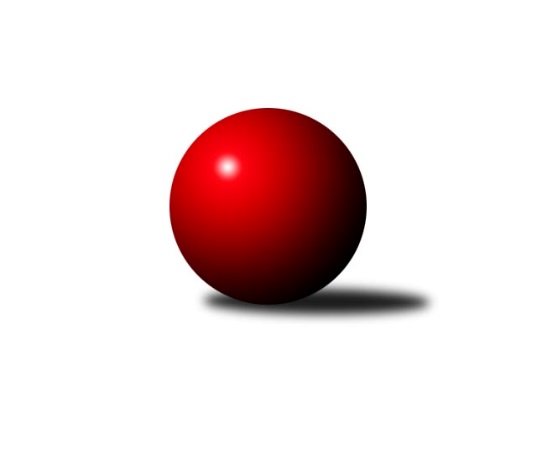 Č.12Ročník 2007/2008	24.5.2024 Krajský přebor OL 2007/2008Statistika 12. kolaTabulka družstev:		družstvo	záp	výh	rem	proh	skore	sety	průměr	body	plné	dorážka	chyby	1.	TJ Kovohutě Břidličná ˝A˝	12	10	1	1	142 : 50 	(83.5 : 60.5)	2469	21	1709	760	30.3	2.	TJ  Krnov ˝B˝	12	9	0	3	118 : 74 	(85.5 : 58.5)	2473	18	1714	759	37.9	3.	TJ Horní Benešov ˝C˝	12	7	1	4	104 : 88 	(76.0 : 62.0)	2430	15	1691	739	41.8	4.	SKK Jeseník ˝B˝	12	7	0	5	110 : 82 	(73.0 : 71.0)	2424	14	1676	748	35.2	5.	TJ Kovohutě Břidličná ˝B˝	12	6	2	4	106 : 86 	(74.0 : 64.0)	2458	14	1698	760	37.9	6.	KK Zábřeh  ˝C˝	12	6	2	4	102 : 90 	(63.5 : 68.5)	2431	14	1673	758	42.4	7.	SK Olomouc Sigma MŽ	12	6	1	5	93 : 99 	(60.5 : 71.5)	2401	13	1654	747	40.4	8.	Spartak Přerov ˝C˝	12	6	0	6	102 : 90 	(68.0 : 58.0)	2463	12	1715	747	36.6	9.	TJ Sokol Mohelnice	12	5	1	6	89 : 103 	(64.0 : 68.0)	2436	11	1713	723	40.3	10.	KKŽ Šternberk ˝A˝	12	5	0	7	90 : 102 	(66.5 : 71.5)	2433	10	1681	752	41	11.	TJ Spartak Bílovec ˝A˝	12	4	0	8	70 : 122 	(65.5 : 72.5)	2394	8	1667	727	42.8	12.	TJ Pozemstav Prostějov	12	3	1	8	87 : 105 	(64.0 : 68.0)	2403	7	1687	716	45.8	13.	KK Šumperk ˝C˝	12	3	1	8	73 : 119 	(64.0 : 74.0)	2368	7	1666	702	43.8	14.	TJ Horní Benešov ˝E˝	12	2	0	10	58 : 134 	(52.0 : 92.0)	2358	4	1650	708	45.3Tabulka doma:		družstvo	záp	výh	rem	proh	skore	sety	průměr	body	maximum	minimum	1.	SK Olomouc Sigma MŽ	6	5	1	0	63 : 33 	(34.5 : 31.5)	2398	11	2468	2347	2.	TJ Kovohutě Břidličná ˝A˝	6	5	0	1	72 : 24 	(44.5 : 27.5)	2351	10	2457	2245	3.	TJ  Krnov ˝B˝	6	5	0	1	64 : 32 	(44.0 : 28.0)	2364	10	2398	2320	4.	TJ Horní Benešov ˝C˝	6	4	1	1	60 : 36 	(38.0 : 28.0)	2529	9	2579	2496	5.	KK Zábřeh  ˝C˝	6	4	1	1	60 : 36 	(34.0 : 26.0)	2441	9	2533	2354	6.	TJ Kovohutě Břidličná ˝B˝	6	4	1	1	60 : 36 	(40.5 : 31.5)	2324	9	2381	2281	7.	SKK Jeseník ˝B˝	6	4	0	2	59 : 37 	(41.5 : 30.5)	2421	8	2473	2391	8.	Spartak Přerov ˝C˝	6	4	0	2	58 : 38 	(36.0 : 24.0)	2589	8	2668	2540	9.	KKŽ Šternberk ˝A˝	6	3	0	3	50 : 46 	(34.5 : 37.5)	2425	6	2497	2359	10.	TJ Spartak Bílovec ˝A˝	6	3	0	3	46 : 50 	(38.5 : 33.5)	2322	6	2382	2258	11.	TJ Sokol Mohelnice	6	2	0	4	43 : 53 	(36.0 : 36.0)	2583	4	2636	2543	12.	TJ Pozemstav Prostějov	5	1	1	3	39 : 41 	(26.0 : 28.0)	2445	3	2511	2365	13.	KK Šumperk ˝C˝	7	1	0	6	38 : 74 	(32.5 : 45.5)	2463	2	2526	2389	14.	TJ Horní Benešov ˝E˝	6	1	0	5	28 : 68 	(28.5 : 43.5)	2497	2	2579	2406Tabulka venku:		družstvo	záp	výh	rem	proh	skore	sety	průměr	body	maximum	minimum	1.	TJ Kovohutě Břidličná ˝A˝	6	5	1	0	70 : 26 	(39.0 : 33.0)	2488	11	2706	2327	2.	TJ  Krnov ˝B˝	6	4	0	2	54 : 42 	(41.5 : 30.5)	2491	8	2649	2352	3.	TJ Sokol Mohelnice	6	3	1	2	46 : 50 	(28.0 : 32.0)	2412	7	2482	2330	4.	SKK Jeseník ˝B˝	6	3	0	3	51 : 45 	(31.5 : 40.5)	2425	6	2649	2293	5.	TJ Horní Benešov ˝C˝	6	3	0	3	44 : 52 	(38.0 : 34.0)	2440	6	2589	2189	6.	TJ Kovohutě Břidličná ˝B˝	6	2	1	3	46 : 50 	(33.5 : 32.5)	2461	5	2606	2308	7.	KK Šumperk ˝C˝	5	2	1	2	35 : 45 	(31.5 : 28.5)	2349	5	2447	2209	8.	KK Zábřeh  ˝C˝	6	2	1	3	42 : 54 	(29.5 : 42.5)	2430	5	2576	2243	9.	Spartak Přerov ˝C˝	6	2	0	4	44 : 52 	(32.0 : 34.0)	2442	4	2698	2254	10.	KKŽ Šternberk ˝A˝	6	2	0	4	40 : 56 	(32.0 : 34.0)	2434	4	2577	2305	11.	TJ Pozemstav Prostějov	7	2	0	5	48 : 64 	(38.0 : 40.0)	2397	4	2571	2245	12.	SK Olomouc Sigma MŽ	6	1	0	5	30 : 66 	(26.0 : 40.0)	2401	2	2560	2272	13.	TJ Horní Benešov ˝E˝	6	1	0	5	30 : 66 	(23.5 : 48.5)	2334	2	2580	2201	14.	TJ Spartak Bílovec ˝A˝	6	1	0	5	24 : 72 	(27.0 : 39.0)	2409	2	2554	2215Tabulka podzimní části:		družstvo	záp	výh	rem	proh	skore	sety	průměr	body	doma	venku	1.	TJ Kovohutě Břidličná ˝A˝	12	10	1	1	142 : 50 	(83.5 : 60.5)	2469	21 	5 	0 	1 	5 	1 	0	2.	TJ  Krnov ˝B˝	12	9	0	3	118 : 74 	(85.5 : 58.5)	2473	18 	5 	0 	1 	4 	0 	2	3.	TJ Horní Benešov ˝C˝	12	7	1	4	104 : 88 	(76.0 : 62.0)	2430	15 	4 	1 	1 	3 	0 	3	4.	SKK Jeseník ˝B˝	12	7	0	5	110 : 82 	(73.0 : 71.0)	2424	14 	4 	0 	2 	3 	0 	3	5.	TJ Kovohutě Břidličná ˝B˝	12	6	2	4	106 : 86 	(74.0 : 64.0)	2458	14 	4 	1 	1 	2 	1 	3	6.	KK Zábřeh  ˝C˝	12	6	2	4	102 : 90 	(63.5 : 68.5)	2431	14 	4 	1 	1 	2 	1 	3	7.	SK Olomouc Sigma MŽ	12	6	1	5	93 : 99 	(60.5 : 71.5)	2401	13 	5 	1 	0 	1 	0 	5	8.	Spartak Přerov ˝C˝	12	6	0	6	102 : 90 	(68.0 : 58.0)	2463	12 	4 	0 	2 	2 	0 	4	9.	TJ Sokol Mohelnice	12	5	1	6	89 : 103 	(64.0 : 68.0)	2436	11 	2 	0 	4 	3 	1 	2	10.	KKŽ Šternberk ˝A˝	12	5	0	7	90 : 102 	(66.5 : 71.5)	2433	10 	3 	0 	3 	2 	0 	4	11.	TJ Spartak Bílovec ˝A˝	12	4	0	8	70 : 122 	(65.5 : 72.5)	2394	8 	3 	0 	3 	1 	0 	5	12.	TJ Pozemstav Prostějov	12	3	1	8	87 : 105 	(64.0 : 68.0)	2403	7 	1 	1 	3 	2 	0 	5	13.	KK Šumperk ˝C˝	12	3	1	8	73 : 119 	(64.0 : 74.0)	2368	7 	1 	0 	6 	2 	1 	2	14.	TJ Horní Benešov ˝E˝	12	2	0	10	58 : 134 	(52.0 : 92.0)	2358	4 	1 	0 	5 	1 	0 	5Tabulka jarní části:		družstvo	záp	výh	rem	proh	skore	sety	průměr	body	doma	venku	1.	KK Šumperk ˝C˝	0	0	0	0	0 : 0 	(0.0 : 0.0)	0	0 	0 	0 	0 	0 	0 	0 	2.	TJ  Krnov ˝B˝	0	0	0	0	0 : 0 	(0.0 : 0.0)	0	0 	0 	0 	0 	0 	0 	0 	3.	SKK Jeseník ˝B˝	0	0	0	0	0 : 0 	(0.0 : 0.0)	0	0 	0 	0 	0 	0 	0 	0 	4.	KK Zábřeh  ˝C˝	0	0	0	0	0 : 0 	(0.0 : 0.0)	0	0 	0 	0 	0 	0 	0 	0 	5.	TJ Spartak Bílovec ˝A˝	0	0	0	0	0 : 0 	(0.0 : 0.0)	0	0 	0 	0 	0 	0 	0 	0 	6.	TJ Horní Benešov ˝C˝	0	0	0	0	0 : 0 	(0.0 : 0.0)	0	0 	0 	0 	0 	0 	0 	0 	7.	KKŽ Šternberk ˝A˝	0	0	0	0	0 : 0 	(0.0 : 0.0)	0	0 	0 	0 	0 	0 	0 	0 	8.	TJ Kovohutě Břidličná ˝A˝	0	0	0	0	0 : 0 	(0.0 : 0.0)	0	0 	0 	0 	0 	0 	0 	0 	9.	TJ Sokol Mohelnice	0	0	0	0	0 : 0 	(0.0 : 0.0)	0	0 	0 	0 	0 	0 	0 	0 	10.	TJ Pozemstav Prostějov	0	0	0	0	0 : 0 	(0.0 : 0.0)	0	0 	0 	0 	0 	0 	0 	0 	11.	SK Olomouc Sigma MŽ	0	0	0	0	0 : 0 	(0.0 : 0.0)	0	0 	0 	0 	0 	0 	0 	0 	12.	TJ Horní Benešov ˝E˝	0	0	0	0	0 : 0 	(0.0 : 0.0)	0	0 	0 	0 	0 	0 	0 	0 	13.	TJ Kovohutě Břidličná ˝B˝	0	0	0	0	0 : 0 	(0.0 : 0.0)	0	0 	0 	0 	0 	0 	0 	0 	14.	Spartak Přerov ˝C˝	0	0	0	0	0 : 0 	(0.0 : 0.0)	0	0 	0 	0 	0 	0 	0 	0 Zisk bodů pro družstvo:		jméno hráče	družstvo	body	zápasy	v %	dílčí body	sety	v %	1.	Ludovít Kumi 	TJ Sokol Mohelnice 	20	/	12	(83%)		/		(%)	2.	Jan Doseděl 	TJ Kovohutě Břidličná ˝A˝ 	20	/	12	(83%)		/		(%)	3.	Jiří Fárek 	SKK Jeseník ˝B˝ 	20	/	12	(83%)		/		(%)	4.	Alexandr Rájoš 	KK Šumperk ˝C˝ 	19	/	12	(79%)		/		(%)	5.	Pavel Černohous 	TJ Pozemstav Prostějov 	18	/	12	(75%)		/		(%)	6.	Leoš Řepka 	TJ Kovohutě Břidličná ˝A˝ 	18	/	12	(75%)		/		(%)	7.	Zdeněk Švub 	KK Zábřeh  ˝C˝ 	16	/	10	(80%)		/		(%)	8.	Vladimír Štrbík 	TJ Kovohutě Břidličná ˝B˝ 	16	/	10	(80%)		/		(%)	9.	Tomáš Habarta 	TJ Horní Benešov ˝C˝ 	16	/	11	(73%)		/		(%)	10.	Karel Kučera 	SKK Jeseník ˝B˝ 	16	/	11	(73%)		/		(%)	11.	Jindřich Gavenda 	KKŽ Šternberk ˝A˝ 	16	/	11	(73%)		/		(%)	12.	Martin Koraba 	TJ  Krnov ˝B˝ 	16	/	12	(67%)		/		(%)	13.	Miroslav Hyc 	SK Olomouc Sigma MŽ 	16	/	12	(67%)		/		(%)	14.	František Baslar 	SK Olomouc Sigma MŽ 	15	/	9	(83%)		/		(%)	15.	Miluše Rychová 	TJ  Krnov ˝B˝ 	15	/	10	(75%)		/		(%)	16.	Zdeněk Fiury ml. ml.	TJ Kovohutě Břidličná ˝B˝ 	14	/	9	(78%)		/		(%)	17.	Tomáš Fiury 	TJ Kovohutě Břidličná ˝A˝ 	14	/	9	(78%)		/		(%)	18.	Jiří Večeřa 	TJ Kovohutě Břidličná ˝A˝ 	14	/	10	(70%)		/		(%)	19.	Michal Blažek 	TJ Horní Benešov ˝C˝ 	14	/	10	(70%)		/		(%)	20.	Petr Pick 	KKŽ Šternberk ˝A˝ 	14	/	10	(70%)		/		(%)	21.	Miroslav Plachý 	TJ Pozemstav Prostějov 	14	/	11	(64%)		/		(%)	22.	Čestmír Řepka 	TJ Kovohutě Břidličná ˝A˝ 	14	/	11	(64%)		/		(%)	23.	Jiří Kohoutek 	Spartak Přerov ˝C˝ 	14	/	11	(64%)		/		(%)	24.	Zdeněk Fiury st. st.	TJ Kovohutě Břidličná ˝B˝ 	14	/	11	(64%)		/		(%)	25.	Tomáš Sádecký 	KK Zábřeh  ˝C˝ 	14	/	11	(64%)		/		(%)	26.	Radek Malíšek 	SK Olomouc Sigma MŽ 	14	/	12	(58%)		/		(%)	27.	 	 	14	/	12	(58%)		/		(%)	28.	Karel Meissel 	TJ Pozemstav Prostějov 	14	/	12	(58%)		/		(%)	29.	Stanislav Kopal 	TJ  Krnov ˝B˝ 	13	/	11	(59%)		/		(%)	30.	Jiří Hradílek 	Spartak Přerov ˝C˝ 	12	/	9	(67%)		/		(%)	31.	Pavel  Ďuriš ml. 	KKŽ Šternberk ˝A˝ 	12	/	10	(60%)		/		(%)	32.	Jana Martiníková 	TJ Horní Benešov ˝E˝ 	12	/	11	(55%)		/		(%)	33.	Jaromíra Smejkalová 	SKK Jeseník ˝B˝ 	12	/	11	(55%)		/		(%)	34.	Jiří Procházka 	TJ Kovohutě Břidličná ˝A˝ 	12	/	11	(55%)		/		(%)	35.	Jaroslav Jílek 	TJ Sokol Mohelnice 	12	/	12	(50%)		/		(%)	36.	Pavel Jalůvka 	TJ  Krnov ˝B˝ 	10	/	6	(83%)		/		(%)	37.	Vladimír Vavrečka 	TJ  Krnov ˝B˝ 	10	/	7	(71%)		/		(%)	38.	Václav Kovařík 	TJ Pozemstav Prostějov 	10	/	7	(71%)		/		(%)	39.	Michal Symerský 	Spartak Přerov ˝C˝ 	10	/	8	(63%)		/		(%)	40.	Václav Pumprla 	Spartak Přerov ˝C˝ 	10	/	8	(63%)		/		(%)	41.	Rostislav Petřík 	Spartak Přerov ˝C˝ 	10	/	8	(63%)		/		(%)	42.	Hana Ollingerová 	KK Zábřeh  ˝C˝ 	10	/	9	(56%)		/		(%)	43.	Gustav Vojtek 	KK Šumperk ˝C˝ 	10	/	10	(50%)		/		(%)	44.	Vladislav Pečinka 	TJ Horní Benešov ˝C˝ 	10	/	10	(50%)		/		(%)	45.	Zdeněk Černý 	TJ Horní Benešov ˝C˝ 	10	/	10	(50%)		/		(%)	46.	Emil Pick 	KKŽ Šternberk ˝A˝ 	10	/	11	(45%)		/		(%)	47.	Štefan Šatek 	TJ  Krnov ˝B˝ 	10	/	11	(45%)		/		(%)	48.	Jaromír Martiník 	TJ Horní Benešov ˝E˝ 	10	/	12	(42%)		/		(%)	49.	Petr Otáhal 	TJ Kovohutě Břidličná ˝B˝ 	10	/	12	(42%)		/		(%)	50.	Eva Křápková 	SKK Jeseník ˝B˝ 	9	/	9	(50%)		/		(%)	51.	Rostislav Krejčí 	TJ Sokol Mohelnice 	9	/	11	(41%)		/		(%)	52.	Petr Rak 	TJ Horní Benešov ˝C˝ 	8	/	5	(80%)		/		(%)	53.	Miroslav Vala 	SKK Jeseník ˝B˝ 	8	/	5	(80%)		/		(%)	54.	 	 	8	/	8	(50%)		/		(%)	55.	Zdeněk Chmela ml.	TJ Kovohutě Břidličná ˝B˝ 	8	/	8	(50%)		/		(%)	56.	Jiří Hálko 	TJ Kovohutě Břidličná ˝B˝ 	8	/	8	(50%)		/		(%)	57.	Pavel Jüngling 	SK Olomouc Sigma MŽ 	8	/	9	(44%)		/		(%)	58.	Marek Bilíček 	TJ Horní Benešov ˝E˝ 	8	/	10	(40%)		/		(%)	59.	Miroslav Fric 	KK Šumperk ˝C˝ 	8	/	11	(36%)		/		(%)	60.	Miroslav Setinský 	SKK Jeseník ˝B˝ 	8	/	11	(36%)		/		(%)	61.	Zdeněk Sobota 	TJ Sokol Mohelnice 	8	/	11	(36%)		/		(%)	62.	Michael Dostál 	TJ Horní Benešov ˝C˝ 	8	/	11	(36%)		/		(%)	63.	Jaroslav Koudelný 	TJ Sokol Mohelnice 	8	/	11	(36%)		/		(%)	64.	Zdeněk Vojáček 	KKŽ Šternberk ˝A˝ 	8	/	12	(33%)		/		(%)	65.	Pavel Hrnčíř 	TJ Horní Benešov ˝E˝ 	8	/	12	(33%)		/		(%)	66.	Josef Suchan 	KK Šumperk ˝C˝ 	6	/	5	(60%)		/		(%)	67.	Kamil Kovařík 	TJ Horní Benešov ˝E˝ 	6	/	5	(60%)		/		(%)	68.	Josef Veselý 	TJ Kovohutě Břidličná ˝B˝ 	6	/	5	(60%)		/		(%)	69.	Miroslav Jemelík 	SKK Jeseník ˝B˝ 	6	/	6	(50%)		/		(%)	70.	 	 	6	/	6	(50%)		/		(%)	71.	Pavel  Ďuriš st. 	KKŽ Šternberk ˝A˝ 	6	/	7	(43%)		/		(%)	72.	 	 	6	/	8	(38%)		/		(%)	73.	Zdeněk Schmidt 	TJ  Krnov ˝B˝ 	6	/	8	(38%)		/		(%)	74.	Jiří Chytil 	Spartak Přerov ˝C˝ 	6	/	8	(38%)		/		(%)	75.	Miroslav Šindler 	Spartak Přerov ˝C˝ 	6	/	8	(38%)		/		(%)	76.	 	 	6	/	9	(33%)		/		(%)	77.	Miloslav Krchov 	TJ Kovohutě Břidličná ˝B˝ 	6	/	9	(33%)		/		(%)	78.	Robert Kučerka 	TJ Horní Benešov ˝C˝ 	6	/	10	(30%)		/		(%)	79.	Jiří Fiala 	KK Šumperk ˝C˝ 	6	/	10	(30%)		/		(%)	80.	Zdeněk Hrabánek 	KK Šumperk ˝C˝ 	6	/	12	(25%)		/		(%)	81.	Jakub Marušinec 	TJ Pozemstav Prostějov 	5	/	7	(36%)		/		(%)	82.	Jaroslav Doseděl 	TJ Kovohutě Břidličná ˝A˝ 	4	/	2	(100%)		/		(%)	83.	Dominik Prokop 	KK Zábřeh  ˝C˝ 	4	/	2	(100%)		/		(%)	84.	Josef Sitta st. 	KK Zábřeh  ˝C˝ 	4	/	2	(100%)		/		(%)	85.	Tomáš Dražil 	KK Zábřeh  ˝C˝ 	4	/	3	(67%)		/		(%)	86.	Kamila Chládková 	KK Zábřeh  ˝C˝ 	4	/	3	(67%)		/		(%)	87.	Jiří Michálek 	KK Zábřeh  ˝C˝ 	4	/	3	(67%)		/		(%)	88.	Václav Kupka 	KK Zábřeh  ˝C˝ 	4	/	3	(67%)		/		(%)	89.	Martin Zaoral 	TJ Pozemstav Prostějov 	4	/	3	(67%)		/		(%)	90.	Luděk Zeman 	TJ Horní Benešov ˝E˝ 	4	/	4	(50%)		/		(%)	91.	Ondřej Matula 	TJ Pozemstav Prostějov 	4	/	4	(50%)		/		(%)	92.	David Janušík 	Spartak Přerov ˝C˝ 	4	/	4	(50%)		/		(%)	93.	 	 	4	/	5	(40%)		/		(%)	94.	Václav Šubert 	KKŽ Šternberk ˝A˝ 	4	/	7	(29%)		/		(%)	95.	Jiří Srovnal 	KK Zábřeh  ˝C˝ 	4	/	7	(29%)		/		(%)	96.	Zdeněk Šebesta 	TJ Sokol Mohelnice 	4	/	9	(22%)		/		(%)	97.	 	 	4	/	9	(22%)		/		(%)	98.	Petr Malíšek 	SK Olomouc Sigma MŽ 	4	/	12	(17%)		/		(%)	99.	Zdenek Janoud 	SKK Jeseník ˝B˝ 	3	/	4	(38%)		/		(%)	100.	Petr Vaněk 	TJ  Krnov ˝B˝ 	2	/	1	(100%)		/		(%)	101.	Jan Walter 	KK Šumperk ˝C˝ 	2	/	1	(100%)		/		(%)	102.	Olga Sedlářová 	KK Šumperk ˝C˝ 	2	/	1	(100%)		/		(%)	103.	Ivan Brzobohatý 	TJ Pozemstav Prostějov 	2	/	1	(100%)		/		(%)	104.	Jaroslav Zelinka 	TJ Kovohutě Břidličná ˝A˝ 	2	/	1	(100%)		/		(%)	105.	František Habrman 	TJ Kovohutě Břidličná ˝A˝ 	2	/	1	(100%)		/		(%)	106.	Roman Weinlich 	KK Zábřeh  ˝C˝ 	2	/	1	(100%)		/		(%)	107.	Pavel Veselka 	TJ Kovohutě Břidličná ˝A˝ 	2	/	1	(100%)		/		(%)	108.	 	 	2	/	2	(50%)		/		(%)	109.	Jan Reif 	SK Olomouc Sigma MŽ 	2	/	2	(50%)		/		(%)	110.	Jiří Baslar 	SK Olomouc Sigma MŽ 	2	/	2	(50%)		/		(%)	111.	 	 	2	/	2	(50%)		/		(%)	112.	Dagmar Jílková 	TJ Sokol Mohelnice 	2	/	2	(50%)		/		(%)	113.	 	 	2	/	2	(50%)		/		(%)	114.	Anna Drlíková 	TJ Sokol Mohelnice 	2	/	2	(50%)		/		(%)	115.	Miroslav Žahour 	SK Olomouc Sigma MŽ 	2	/	2	(50%)		/		(%)	116.	Jan Karlík 	Spartak Přerov ˝C˝ 	2	/	4	(25%)		/		(%)	117.	Petr Šrot 	KK Šumperk ˝C˝ 	2	/	5	(20%)		/		(%)	118.	Antonín Guman 	KK Zábřeh  ˝C˝ 	2	/	5	(20%)		/		(%)	119.	Jiří Malíšek 	SK Olomouc Sigma MŽ 	2	/	7	(14%)		/		(%)	120.	Zbyněk Tesař 	TJ Horní Benešov ˝E˝ 	2	/	11	(9%)		/		(%)	121.	Jan Stiskal 	TJ Pozemstav Prostějov 	0	/	1	(0%)		/		(%)	122.	Iveta Krejčová 	TJ Sokol Mohelnice 	0	/	1	(0%)		/		(%)	123.	Michal Klich 	TJ Horní Benešov ˝C˝ 	0	/	1	(0%)		/		(%)	124.	 	 	0	/	1	(0%)		/		(%)	125.	Václav Vlček 	SK Olomouc Sigma MŽ 	0	/	1	(0%)		/		(%)	126.	 	 	0	/	1	(0%)		/		(%)	127.	Zdeněk Kment 	TJ Horní Benešov ˝C˝ 	0	/	1	(0%)		/		(%)	128.	Jan Kolář 	KK Zábřeh  ˝C˝ 	0	/	1	(0%)		/		(%)	129.	Anna Dosedělová 	TJ Kovohutě Břidličná ˝A˝ 	0	/	1	(0%)		/		(%)	130.	Jaroslav Peřina 	SK Olomouc Sigma MŽ 	0	/	1	(0%)		/		(%)	131.	Pavel Smejkal 	KKŽ Šternberk ˝A˝ 	0	/	1	(0%)		/		(%)	132.	Michal Vavrák 	TJ Horní Benešov ˝C˝ 	0	/	1	(0%)		/		(%)	133.	Karel Cundrla 	SKK Jeseník ˝B˝ 	0	/	1	(0%)		/		(%)	134.	František Směřička 	KK Šumperk ˝C˝ 	0	/	1	(0%)		/		(%)	135.	Alena Vrbová 	SKK Jeseník ˝B˝ 	0	/	1	(0%)		/		(%)	136.	Pavel Vládek 	TJ Kovohutě Břidličná ˝A˝ 	0	/	1	(0%)		/		(%)	137.	Jaroslav Černošek 	SK Olomouc Sigma MŽ 	0	/	1	(0%)		/		(%)	138.	Jaromír Čech 	TJ  Krnov ˝B˝ 	0	/	1	(0%)		/		(%)	139.	Michal Rašťák 	TJ Horní Benešov ˝E˝ 	0	/	2	(0%)		/		(%)	140.	 	 	0	/	2	(0%)		/		(%)	141.	 	 	0	/	2	(0%)		/		(%)	142.	Nikol Konemdová 	KK Zábřeh  ˝C˝ 	0	/	2	(0%)		/		(%)	143.	Kamil Kubeša 	TJ Horní Benešov ˝C˝ 	0	/	2	(0%)		/		(%)	144.	Zdeňka Habartová 	TJ Horní Benešov ˝E˝ 	0	/	2	(0%)		/		(%)	145.	Miloslav  Petrů 	TJ Horní Benešov ˝E˝ 	0	/	2	(0%)		/		(%)	146.	Petr Grúz 	KK Zábřeh  ˝C˝ 	0	/	2	(0%)		/		(%)	147.	Karel Zvěřina 	SK Olomouc Sigma MŽ 	0	/	2	(0%)		/		(%)	148.	František Hajduk 	TJ Pozemstav Prostějov 	0	/	2	(0%)		/		(%)	149.	Martina Benková 	KK Zábřeh  ˝C˝ 	0	/	3	(0%)		/		(%)	150.	Silvie Horňáková 	KK Zábřeh  ˝C˝ 	0	/	3	(0%)		/		(%)	151.	Miroslav Adámek 	TJ Pozemstav Prostějov 	0	/	3	(0%)		/		(%)	152.	Martin Hambálek 	TJ Pozemstav Prostějov 	0	/	3	(0%)		/		(%)	153.	Jan Holouš 	TJ  Krnov ˝B˝ 	0	/	4	(0%)		/		(%)	154.	Jan Pernica 	TJ Pozemstav Prostějov 	0	/	5	(0%)		/		(%)Průměry na kuželnách:		kuželna	průměr	plné	dorážka	chyby	výkon na hráče	1.	TJ MEZ Mohelnice, 1-2	2576	1769	807	38.0	(429.4)	2.	TJ Spartak Přerov, 1-6	2561	1761	799	38.5	(426.9)	3.	 Horní Benešov, 1-4	2525	1736	788	39.3	(420.9)	4.	KK Šumperk, 1-4	2499	1733	765	32.8	(416.6)	5.	TJ  Prostějov, 1-4	2443	1707	735	42.3	(407.2)	6.	KKŽ Šternberk, 1-2	2420	1683	737	41.4	(403.5)	7.	SKK Jeseník, 1-4	2409	1657	752	33.4	(401.6)	8.	KK Zábřeh, 1-4	2406	1687	718	43.8	(401.1)	9.	SK Sigma MŽ Olomouc, 1-2	2368	1660	708	42.5	(394.7)	10.	TJ Krnov, 1-2	2329	1639	690	44.8	(388.3)	11.	TJ Spartak Bílovec, 1-2	2315	1615	700	42.7	(386.0)	12.	TJ Kovohutě Břidličná, 1-2	2306	1612	694	42.2	(384.5)Nejlepší výkony na kuželnách:TJ MEZ Mohelnice, 1-2SKK Jeseník ˝B˝	2649	12. kolo	Martin Koraba 	TJ  Krnov ˝B˝	488	5. koloTJ  Krnov ˝B˝	2649	5. kolo	Marek Bilíček 	TJ Horní Benešov ˝E˝	479	3. koloTJ Sokol Mohelnice	2636	7. kolo	Ludovít Kumi 	TJ Sokol Mohelnice	475	7. koloTJ Sokol Mohelnice	2634	11. kolo	Ludovít Kumi 	TJ Sokol Mohelnice	475	9. koloTJ Horní Benešov ˝E˝	2580	3. kolo	Jaromíra Smejkalová 	SKK Jeseník ˝B˝	474	12. koloTJ Sokol Mohelnice	2576	5. kolo	Ludovít Kumi 	TJ Sokol Mohelnice	471	12. koloTJ Sokol Mohelnice	2564	12. kolo	Zdeněk Švub 	KK Zábřeh  ˝C˝	462	9. koloSK Olomouc Sigma MŽ	2560	7. kolo	Jaroslav Koudelný 	TJ Sokol Mohelnice	462	11. koloKK Zábřeh  ˝C˝	2557	9. kolo	Jaroslav Jílek 	TJ Sokol Mohelnice	461	7. koloTJ Sokol Mohelnice	2546	9. kolo	Rostislav Krejčí 	TJ Sokol Mohelnice	457	11. koloTJ Spartak Přerov, 1-6Spartak Přerov ˝C˝	2668	3. kolo	Miroslav Plachý 	TJ Pozemstav Prostějov	485	5. koloSpartak Přerov ˝C˝	2592	6. kolo	Václav Pumprla 	Spartak Přerov ˝C˝	484	3. koloSpartak Přerov ˝C˝	2591	10. kolo	Michal Symerský 	Spartak Přerov ˝C˝	476	10. koloSpartak Přerov ˝C˝	2587	1. kolo	Jiří Kohoutek 	Spartak Přerov ˝C˝	469	1. koloTJ Pozemstav Prostějov	2571	5. kolo	Jiří Kohoutek 	Spartak Přerov ˝C˝	466	6. koloKKŽ Šternberk ˝A˝	2565	3. kolo	Michal Symerský 	Spartak Přerov ˝C˝	457	3. koloTJ Spartak Bílovec ˝A˝	2554	8. kolo	Zdeněk Fiury ml. ml.	TJ Kovohutě Břidličná ˝B˝	455	1. koloSpartak Přerov ˝C˝	2553	5. kolo		TJ Spartak Bílovec ˝A˝	454	8. koloTJ Kovohutě Břidličná ˝B˝	2552	1. kolo	Václav Pumprla 	Spartak Přerov ˝C˝	454	10. koloSpartak Přerov ˝C˝	2540	8. kolo	Václav Kovařík 	TJ Pozemstav Prostějov	451	5. kolo Horní Benešov, 1-4TJ Kovohutě Břidličná ˝A˝	2706	11. kolo	Miluše Rychová 	TJ  Krnov ˝B˝	501	7. koloSpartak Přerov ˝C˝	2698	12. kolo	Marek Bilíček 	TJ Horní Benešov ˝E˝	490	9. koloTJ  Krnov ˝B˝	2641	7. kolo	Jan Doseděl 	TJ Kovohutě Břidličná ˝A˝	482	11. koloTJ Kovohutě Břidličná ˝B˝	2606	7. kolo	Čestmír Řepka 	TJ Kovohutě Břidličná ˝A˝	477	11. koloTJ Horní Benešov ˝C˝	2589	5. kolo	Dominik Prokop 	KK Zábřeh  ˝C˝	472	12. koloTJ Horní Benešov ˝C˝	2579	12. kolo	Leoš Řepka 	TJ Kovohutě Břidličná ˝A˝	470	11. koloTJ Horní Benešov ˝E˝	2579	9. kolo	Zdeněk Chmela ml.	TJ Kovohutě Břidličná ˝B˝	468	7. koloKK Zábřeh  ˝C˝	2576	12. kolo	Jiří Chytil 	Spartak Přerov ˝C˝	467	12. koloTJ Horní Benešov ˝E˝	2554	12. kolo	Luděk Zeman 	TJ Horní Benešov ˝E˝	464	12. koloTJ Horní Benešov ˝C˝	2543	11. kolo	Zdeněk Černý 	TJ Horní Benešov ˝C˝	464	5. koloKK Šumperk, 1-4TJ Kovohutě Břidličná ˝A˝	2599	12. kolo	Alexandr Rájoš 	KK Šumperk ˝C˝	483	5. koloTJ Horní Benešov ˝C˝	2589	3. kolo	Petr Rak 	TJ Horní Benešov ˝C˝	473	3. koloKKŽ Šternberk ˝A˝	2577	7. kolo	Rostislav Petřík 	Spartak Přerov ˝C˝	464	9. koloSpartak Přerov ˝C˝	2575	9. kolo	Emil Pick 	KKŽ Šternberk ˝A˝	456	7. koloKK Šumperk ˝C˝	2526	3. kolo	Jiří Kohoutek 	Spartak Přerov ˝C˝	452	9. koloKK Šumperk ˝C˝	2511	12. kolo	Jan Walter 	KK Šumperk ˝C˝	449	3. koloKK Šumperk ˝C˝	2510	11. kolo	Čestmír Řepka 	TJ Kovohutě Břidličná ˝A˝	447	12. koloTJ Kovohutě Břidličná ˝B˝	2490	5. kolo	Ludovít Kumi 	TJ Sokol Mohelnice	447	1. koloTJ Pozemstav Prostějov	2473	11. kolo	Tomáš Fiury 	TJ Kovohutě Břidličná ˝A˝	447	12. koloKK Šumperk ˝C˝	2468	9. kolo	Leoš Řepka 	TJ Kovohutě Břidličná ˝A˝	445	12. koloTJ  Prostějov, 1-4TJ  Krnov ˝B˝	2536	8. kolo	Vladimír Vavrečka 	TJ  Krnov ˝B˝	464	8. koloTJ Pozemstav Prostějov	2511	8. kolo	Stanislav Kopal 	TJ  Krnov ˝B˝	452	8. koloTJ Horní Benešov ˝C˝	2504	6. kolo	Zdeněk Fiury st. st.	TJ Kovohutě Břidličná ˝B˝	450	10. koloTJ Pozemstav Prostějov	2472	10. kolo	Karel Meissel 	TJ Pozemstav Prostějov	441	6. koloTJ Kovohutě Břidličná ˝B˝	2465	10. kolo	Zdeněk Černý 	TJ Horní Benešov ˝C˝	439	6. koloTJ Pozemstav Prostějov	2448	6. kolo	Karel Meissel 	TJ Pozemstav Prostějov	434	8. koloTJ Pozemstav Prostějov	2429	4. kolo	Václav Kovařík 	TJ Pozemstav Prostějov	433	2. koloTJ Sokol Mohelnice	2367	2. kolo	Vladislav Pečinka 	TJ Horní Benešov ˝C˝	432	6. koloTJ Pozemstav Prostějov	2365	2. kolo	Ondřej Matula 	TJ Pozemstav Prostějov	432	4. koloTJ Horní Benešov ˝E˝	2333	4. kolo	Karel Meissel 	TJ Pozemstav Prostějov	429	4. koloKKŽ Šternberk, 1-2TJ Pozemstav Prostějov	2526	1. kolo	Ivan Brzobohatý 	TJ Pozemstav Prostějov	455	1. koloKKŽ Šternberk ˝A˝	2497	1. kolo	Jindřich Gavenda 	KKŽ Šternberk ˝A˝	454	1. koloKK Zábřeh  ˝C˝	2477	2. kolo	Zdeněk Švub 	KK Zábřeh  ˝C˝	451	2. koloKKŽ Šternberk ˝A˝	2458	2. kolo	Emil Pick 	KKŽ Šternberk ˝A˝	449	10. koloTJ Sokol Mohelnice	2440	8. kolo	Pavel Černohous 	TJ Pozemstav Prostějov	448	1. koloKKŽ Šternberk ˝A˝	2425	4. kolo	Tomáš Sádecký 	KK Zábřeh  ˝C˝	445	2. koloKKŽ Šternberk ˝A˝	2408	6. kolo	Karel Meissel 	TJ Pozemstav Prostějov	441	1. koloKKŽ Šternberk ˝A˝	2404	10. kolo	Miroslav Plachý 	TJ Pozemstav Prostějov	441	1. koloTJ Spartak Bílovec ˝A˝	2379	6. kolo	Petr Pick 	KKŽ Šternberk ˝A˝	430	4. koloKKŽ Šternberk ˝A˝	2359	8. kolo	Zdeněk Šebesta 	TJ Sokol Mohelnice	429	8. koloSKK Jeseník, 1-4TJ Kovohutě Břidličná ˝A˝	2487	8. kolo	Miroslav Vala 	SKK Jeseník ˝B˝	466	5. koloSKK Jeseník ˝B˝	2473	3. kolo	Karel Kučera 	SKK Jeseník ˝B˝	457	3. koloSKK Jeseník ˝B˝	2435	8. kolo	Miroslav Setinský 	SKK Jeseník ˝B˝	444	8. koloKK Šumperk ˝C˝	2425	10. kolo	Miroslav Vala 	SKK Jeseník ˝B˝	440	3. koloSKK Jeseník ˝B˝	2422	1. kolo	Eva Křápková 	SKK Jeseník ˝B˝	436	10. koloSKK Jeseník ˝B˝	2408	5. kolo	Alexandr Rájoš 	KK Šumperk ˝C˝	436	10. koloSK Olomouc Sigma MŽ	2403	3. kolo	Miroslav Vala 	SKK Jeseník ˝B˝	433	7. koloSKK Jeseník ˝B˝	2395	10. kolo	Miroslav Vala 	SKK Jeseník ˝B˝	433	1. koloSKK Jeseník ˝B˝	2391	7. kolo	Jiří Fárek 	SKK Jeseník ˝B˝	431	8. koloTJ  Krnov ˝B˝	2376	1. kolo	Čestmír Řepka 	TJ Kovohutě Břidličná ˝A˝	430	8. koloKK Zábřeh, 1-4KK Zábřeh  ˝C˝	2533	10. kolo	Zdeněk Švub 	KK Zábřeh  ˝C˝	472	4. koloKK Zábřeh  ˝C˝	2492	4. kolo	Kamila Chládková 	KK Zábřeh  ˝C˝	443	4. koloKK Zábřeh  ˝C˝	2492	1. kolo	Miroslav Hyc 	SK Olomouc Sigma MŽ	442	1. koloTJ Kovohutě Břidličná ˝A˝	2474	6. kolo	Leoš Řepka 	TJ Kovohutě Břidličná ˝A˝	441	6. koloKK Zábřeh  ˝C˝	2405	8. kolo	Zdeněk Švub 	KK Zábřeh  ˝C˝	441	10. koloKK Šumperk ˝C˝	2394	8. kolo	Zdeněk Švub 	KK Zábřeh  ˝C˝	440	8. koloKK Zábřeh  ˝C˝	2368	6. kolo	Václav Kupka 	KK Zábřeh  ˝C˝	440	3. koloSpartak Přerov ˝C˝	2368	4. kolo	Václav Kupka 	KK Zábřeh  ˝C˝	439	1. koloSK Olomouc Sigma MŽ	2357	1. kolo	Gustav Vojtek 	KK Šumperk ˝C˝	437	8. koloKK Zábřeh  ˝C˝	2354	3. kolo	Radek Malíšek 	SK Olomouc Sigma MŽ	436	1. koloSK Sigma MŽ Olomouc, 1-2SK Olomouc Sigma MŽ	2468	6. kolo	František Baslar 	SK Olomouc Sigma MŽ	468	2. koloSK Olomouc Sigma MŽ	2435	2. kolo	Marek Bilíček 	TJ Horní Benešov ˝E˝	456	8. koloSpartak Přerov ˝C˝	2392	2. kolo	Miroslav Hyc 	SK Olomouc Sigma MŽ	455	10. koloSK Olomouc Sigma MŽ	2390	8. kolo	Radek Malíšek 	SK Olomouc Sigma MŽ	445	6. koloSK Olomouc Sigma MŽ	2384	11. kolo	Radek Malíšek 	SK Olomouc Sigma MŽ	441	8. koloKKŽ Šternberk ˝A˝	2383	11. kolo	Jiří Večeřa 	TJ Kovohutě Břidličná ˝A˝	438	4. koloSK Olomouc Sigma MŽ	2361	10. kolo	František Baslar 	SK Olomouc Sigma MŽ	434	6. koloTJ Horní Benešov ˝E˝	2358	8. kolo	Jindřich Gavenda 	KKŽ Šternberk ˝A˝	430	11. koloTJ  Krnov ˝B˝	2352	10. kolo	Jiří Baslar 	SK Olomouc Sigma MŽ	426	2. koloSK Olomouc Sigma MŽ	2347	4. kolo	Jan Reif 	SK Olomouc Sigma MŽ	425	6. koloTJ Krnov, 1-2TJ  Krnov ˝B˝	2398	11. kolo	Miluše Rychová 	TJ  Krnov ˝B˝	426	4. koloTJ  Krnov ˝B˝	2369	9. kolo	Štefan Šatek 	TJ  Krnov ˝B˝	424	12. koloTJ  Krnov ˝B˝	2367	12. kolo	Jaroslav Doseděl 	TJ Kovohutě Břidličná ˝A˝	422	2. koloTJ  Krnov ˝B˝	2365	4. kolo	Pavel Jalůvka 	TJ  Krnov ˝B˝	422	6. koloSpartak Přerov ˝C˝	2363	11. kolo	Martin Koraba 	TJ  Krnov ˝B˝	418	9. koloTJ  Krnov ˝B˝	2363	6. kolo	Stanislav Kopal 	TJ  Krnov ˝B˝	418	11. koloTJ Kovohutě Břidličná ˝A˝	2327	2. kolo	Pavel Jalůvka 	TJ  Krnov ˝B˝	417	11. koloTJ  Krnov ˝B˝	2320	2. kolo	Jindřich Gavenda 	KKŽ Šternberk ˝A˝	415	12. koloTJ Kovohutě Břidličná ˝B˝	2308	9. kolo	Petr Pick 	KKŽ Šternberk ˝A˝	414	12. koloKKŽ Šternberk ˝A˝	2305	12. kolo	Martin Koraba 	TJ  Krnov ˝B˝	414	11. koloTJ Spartak Bílovec, 1-2TJ  Krnov ˝B˝	2393	3. kolo	Zdeněk Švub 	KK Zábřeh  ˝C˝	448	7. koloTJ Spartak Bílovec ˝A˝	2382	7. kolo		TJ Spartak Bílovec ˝A˝	430	1. koloTJ Spartak Bílovec ˝A˝	2364	1. kolo	Petr Vaněk 	TJ  Krnov ˝B˝	428	3. koloTJ Spartak Bílovec ˝A˝	2354	3. kolo	František Baslar 	SK Olomouc Sigma MŽ	422	5. koloKK Zábřeh  ˝C˝	2352	7. kolo	Štefan Šatek 	TJ  Krnov ˝B˝	420	3. koloSKK Jeseník ˝B˝	2351	9. kolo		TJ Spartak Bílovec ˝A˝	418	12. koloTJ Spartak Bílovec ˝A˝	2310	12. kolo	Miroslav Plachý 	TJ Pozemstav Prostějov	418	12. koloSK Olomouc Sigma MŽ	2272	5. kolo		TJ Spartak Bílovec ˝A˝	415	1. koloTJ Spartak Bílovec ˝A˝	2263	5. kolo		TJ Spartak Bílovec ˝A˝	414	7. koloTJ Spartak Bílovec ˝A˝	2258	9. kolo	Miloslav  Petrů 	TJ Horní Benešov ˝E˝	409	1. koloTJ Kovohutě Břidličná, 1-2TJ Kovohutě Břidličná ˝A˝	2457	3. kolo	Leoš Řepka 	TJ Kovohutě Břidličná ˝A˝	447	3. koloTJ Kovohutě Břidličná ˝A˝	2414	10. kolo	Zdeněk Fiury st. st.	TJ Kovohutě Břidličná ˝B˝	445	12. koloTJ Kovohutě Břidličná ˝B˝	2381	12. kolo	Emil Pick 	KKŽ Šternberk ˝A˝	439	5. koloTJ Kovohutě Břidličná ˝B˝	2354	4. kolo	Zdeněk Fiury ml. ml.	TJ Kovohutě Břidličná ˝B˝	436	11. koloTJ Kovohutě Břidličná ˝B˝	2347	3. kolo	Jan Doseděl 	TJ Kovohutě Břidličná ˝A˝	427	3. koloTJ Kovohutě Břidličná ˝A˝	2346	9. kolo	Jiří Hálko 	TJ Kovohutě Břidličná ˝B˝	424	12. koloKKŽ Šternberk ˝A˝	2337	5. kolo	Jiří Procházka 	TJ Kovohutě Břidličná ˝A˝	423	10. koloTJ Kovohutě Břidličná ˝A˝	2332	5. kolo	Miroslav Plachý 	TJ Pozemstav Prostějov	419	9. koloTJ Sokol Mohelnice	2330	6. kolo	Jindřich Gavenda 	KKŽ Šternberk ˝A˝	417	5. koloTJ Kovohutě Břidličná ˝B˝	2319	11. kolo	Čestmír Řepka 	TJ Kovohutě Břidličná ˝A˝	417	5. koloČetnost výsledků:	9.0 : 7.0	1x	8.0 : 8.0	5x	7.0 : 9.0	1x	6.0 : 10.0	14x	5.0 : 11.0	1x	4.0 : 12.0	10x	2.0 : 14.0	5x	16.0 : 0.0	3x	14.0 : 2.0	8x	12.0 : 4.0	22x	10.0 : 6.0	12x	1.0 : 15.0	1x	0.0 : 16.0	1x